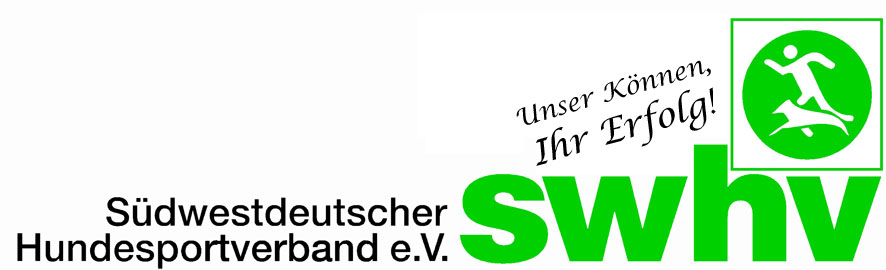 Freistellungs-Antrag Helfer für Mondioring-Prüfung(muss so rechtzeitig eingereicht werden, dass eine Freigabe des Helfers aus dem Ausland möglich ist.)Wir bitten um Freigabe für den       (nur einen Prüfungs-Termin eingeben!)Der Freistellungsantrag wird geschickt an:
swhv-Geschäftsstelle, Hauptstr. 21, 72800 Eningen 
oder Mail info@swhv.de oder Fax 07121/820489 geschickt.Angaben zum VereinName des VereinsVereins-KennzifferNavi-Adresse des Vereins bzw. VeranstaltungsortTelefonnummer des VereinsName, Anschrift und Tel.-/Fax-Nr. des Prüfungsleiters (wenn möglich, bitte Handy-Nummer angeben!)Art der VeranstaltungVoraussichtliche TeilnehmerzahlMondioring 1, 2, 3Angaben zum Helfer, der eingeladen werden sollName, Land, Kontaktdaten des HelfersDer Termin muss vorher mit dem Helfer abgesprochen worden sein!